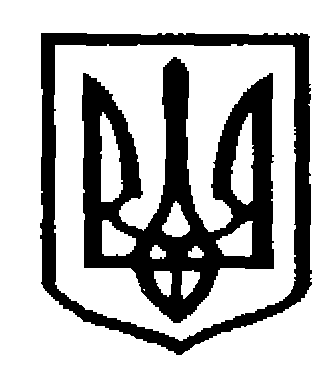 У К Р А Ї Н АЧернівецька міська радаУПРАВЛIННЯ   ОСВIТИвул. Героїв Майдану, 176, м.Чернівці, 58029 тел./факс (0372) 53-30-87,  E-mail: osvitacv@gmail.com. Код ЄДРПОУ №02147345 Про участь в онлайн–вебінарі «Новий формат підручників для 1-го класу»Управління освіти міської ради повідомляє, що Інститутом післядипломної педагогічної освіти Чернівецької області 24 січня 2023 року  о 15.00 буде  проведено  онлайн-вебінар  «Новий формат підручників для               1-го класу».Для участі у заході  запрошуються вчителі 4-х класів ( майбутні вчителі перших класів). Посилання для участі в онлайн-вебінарі:  http://surl.li/emeotКожен учасник  вебінару  отримає сертифікат.Зареєструватися для участі  в онлайн-вебінарі можна за посиланням: http://surl.li/emeog          Просимо довести до вчителів початкових класів інформацію про проведення заходу з метою подальшої їх участі у ньому.Начальник управління                                                          Ірина  ТКАЧУК   Ганна  Воробець, 53-23-6219.01.2023 № 01-31/121Керівникам закладів загальної середньої освіти